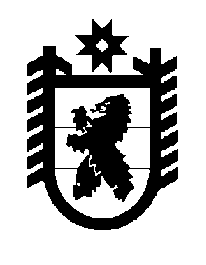 Российская Федерация Республика Карелия    ПРАВИТЕЛЬСТВО РЕСПУБЛИКИ КАРЕЛИЯПОСТАНОВЛЕНИЕот  4 октября 2017 года № 342-Пг. Петрозаводск О внесении изменения в постановление Правительства 
Республики Карелия от 14 апреля 2014 года № 106-ППравительство Республики Карелия п о с т а н о в л я е т:Внести в пункт 2 Порядка утверждения краткосрочных планов реализации региональной программы капитального ремонта общего имущества в многоквартирных домах, утвержденного постановлением Правительства Республики Карелия от 14 апреля 2014 года № 106-П (Собрание законодательства Республики Карелия, 2014, № 4, ст. 604; 2015, 
№ 7, ст. 1383), изменение, заменив слова «на один год» словами «на три года».
          Глава Республики Карелия                                                                  А.О. Парфенчиков